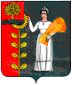 Администрация сельского поселения Новочеркутинский сельсовет  Добринского муниципального района Липецкой области  Российской ФедерацииПОСТАНОВЛЕНИЕ12.03.2021                        с. Новочеркутино                        № 17 О Порядке создания и организации деятельности  добровольной пожарной охраны, её взаимодействия  с другими видами пожарной охраны на  территории сельского поселения  Новочеркутинский сельсовет Добринского  муниципального района Липецкой областиРуководствуясь Федеральным законом № 131-ФЗ от 06.10.2003г. "Об общих принципах организации местного самоуправления в Российской Федерации", Федеральным законом №100-ФЗ от 06.05.2011г. "О добровольной пожарной охране", Уставом сельского поселения Новочеркутинский сельсовет, администрация сельского поселения Новочеркутинский сельсоветПОСТАНОВЛЯЕТ:1.Утвердить Порядок создания и организации деятельности добровольной пожарной охраны, ее взаимодействия с другими видами пожарной охраны на территории сельского поселения Новочеркутинский сельсовет Добринского муниципального района Липецкой области (прилагается).2.Настоящее постановление вступает в силу с момента его официального обнародования.3. Контроль за исполнением настоящего постановления оставляю за собой.Глава администрации                                                                 Е.Е.ЗюзинаУтвержден  Постановлением администрации сельского поселения Новочеркутинский сельсовет  № 17 от 12.03.2021г.  Порядок создания и организации деятельности добровольной пожарной охраны, ее взаимодействия с другими видами пожарной охраны на территории сельского поселения Новочеркутинский сельсовета Добринского муниципального района Липецкой области1. Настоящий Порядок регламентирует создание и организацию добровольной пожарной охраны, ее взаимодействие с другими видами пожарной охраны на территории сельского поселения Новочеркутинский сельсовет Добринского муниципального района Липецкой области.2. Добровольная пожарная охрана - социально ориентированные общественные объединения пожарной охраны, предназначенные для участия в профилактике и (или) тушении пожаров и проведении аварийно-спасательных работ.3. Общественные объединения пожарной охраны на территории сельского поселения Новочеркутинский сельсовет Добринского муниципального района Липецкой области создаются, реорганизуются, ликвидируются по инициативе физических лиц и (или) юридических лиц - общественных объединений.4. Основными принципами создания и деятельности добровольной пожарной охраны являются:4.1. равенство перед законом общественных объединений пожарной охраны независимо от их организационно-правовых форм;4.2. добровольность, равноправие и законность деятельности добровольной пожарной охраны;4.3. свобода в определении внутренней структуры добровольной пожарной охраны, целей, форм и методов деятельности добровольной пожарной охраны;4.4. гласность и общедоступность информации о деятельности добровольной пожарной охраны;4.5. готовность подразделений добровольной пожарной охраны и добровольных пожарных к участию в профилактике и (или) тушении пожаров, проведении аварийно-спасательных работ и оказанию первой помощи пострадавшим;4.6. приоритетность спасения людей и оказание первой помощи пострадавшим при тушении пожаров и проведении аварийно-спасательных работ;4.7. обоснованность риска и обеспечение безопасности добровольных пожарных при тушении пожаров и проведении аварийно-спасательных работ.5. Общественные объединения пожарной охраны создаются в одной из следующих организационно-правовых форм:5.1. общественная организация (объединение, основанное на членстве для осуществления совместной деятельности, защиты общих интересов и достижения уставных целей);5.2. общественные учреждения (объединение, не имеющее членства предназначенное для тушения и профилактики пожаров, а также проведения аварийно-спасательных работ, на территории сельского поселения Новочеркутинский сельсовет Добринского муниципального района Липецкой области.6. Общественная организация пожарной охраны осуществляет:6.1. достижение своих уставных целей:а) организацию и обеспечение подразделений добровольной пожарной охраны;б) подготовку добровольных пожарных;в) материальное стимулирование участия добровольных пожарных в обеспечении пожарной безопасности;6.2. защиту законных прав и интересов добровольных пожарных и иных членов общественных организаций пожарной охраны в отношениях с органами государственной власти, администрацией сельского поселения Новочеркутинский сельсовет Добринского муниципального района Липецкой области.7. В форме общественных учреждений пожарной охраны создаются добровольные пожарные команды и дружины.7.1. добровольная пожарная дружина - территориальное или объектовое подразделение добровольной пожарной охраны, принимающее участие в профилактике пожаров и (или) участие в тушении пожаров и проведении аварийно-спасательных работ, оснащенное первичными средствами пожаротушения, пожарными мотопомпами и не имеющее на вооружении пожарных автомобилей и приспособленных для тушения пожаров технических средств;7.2. добровольная пожарная команда -территориальное или объектовое подразделение добровольной пожарной охраны, принимающее участие в профилактике пожаров и (или) участие в тушении пожаров и проведении аварийно-спасательных работ и оснащенное пожарным автомобилем и (или) приспособленными для тушения пожаров техническими средствами8.В форме общественных учреждений пожарной охраны создаются добровольные пожарные команды и добровольные пожарные дружины, ставящие своей целью участие в профилактике и (или) тушении пожаров и проведении аварийно-спасательных работ соответственно на территориях муниципальных образований (территориальные добровольные пожарные команды или территориальные добровольные пожарные дружины) или в организациях (объектовые добровольные пожарные команды или объектовые добровольные пожарные дружины).9.Участниками территориальной добровольной пожарной команды или территориальной добровольной пожарной дружины могут быть добровольные пожарные, проживающие или пребывающие в районе обслуживания данной добровольной пожарной команды или добровольной пожарной дружины.10. Основными задачами добровольной пожарной охраны являются:10.1. осуществление профилактики пожаров;10.2. спасение людей и имущества при пожарах, проведении аварийно-спасательных работ и оказание первой помощи пострадавшим;10.3. участие в тушении пожаров и проведении аварийно-спасательных работ.11. Личный состав добровольной пожарной охраны включает в себя работников добровольной пожарной охраны, состоящих на должностях, предусмотренных штатным расписанием, и добровольных пожарных.12. Добровольными пожарными могут быть физические лица, достигшие возраста восемнадцати лет и способные по состоянию здоровья исполнять обязанности, связанные с участием в профилактике и (или) тушении пожаров и проведении аварийно-спасательных работ. Состояние здоровья добровольных пожарных определяется в соответствии с порядком, установленным федеральным органом исполнительной власти, уполномоченным на решение задач в области пожарной безопасности.13. Финансовое и материально-техническое обеспечение деятельности добровольной пожарной охраны осуществляется за счет собственных средств, взносов и пожертвований, средств учредителя (учредителей), средств поддержки, оказываемой органами государственной власти и администрацией сельского поселения Новочеркутинский сельсовет Добринского муниципального района Липецкой области, общественным объединениям пожарной охраны, и иных средств, не запрещенных законодательством Российской Федерации.14. Физическое лицо приобретает статус добровольного пожарного с момента обязательной регистрации этого физического лица в реестре добровольных пожарных. Порядок формирования и ведения реестра общественных объединений пожарной охраны и сводного реестра добровольных пожарных определяет федеральный орган исполнительной власти, уполномоченный на решение задач в области пожарной безопасности.15. На работников добровольной пожарной охраны и добровольных пожарных на территории сельского поселения Новочеркутинский сельсовет Добринского муниципального района Липецкой области возлагаются следующие обязанности:15.1. обладать необходимыми пожарно-техническими знаниями в объеме, предусмотренном соответствующей программой профессионального обучения добровольных пожарных;15.2. во время несения дежурства в соответствии с графиком дежурства прибывать к месту вызова при получении сообщения о пожаре или о чрезвычайной ситуации, участвовать в тушении пожара и проведении аварийно-спасательных работ и оказывать первую помощь пострадавшим;15.3. нести дежурство в соответствии с графиком дежурства, согласованным с руководителем организации по месту работы или учебы добровольного пожарного в случае включения добровольного пожарного в указанный график дежурства в рабочее или учебное время и утвержденным соответственно начальником добровольной пожарной команды или добровольной пожарной дружины;15.4. соблюдать установленный порядок несения дежурства в расположении добровольной пожарной команды или добровольной пожарной дружины, дисциплину и правила охраны труда в пожарной охране;15.5. содержать в исправном состоянии снаряжение пожарных, пожарный инструмент, средства индивидуальной защиты пожарных и пожарное оборудование;15.6. выполнять законные распоряжения руководителя добровольной пожарной команды или добровольной пожарной дружины и руководителя тушения пожара.